__________________________________________________________________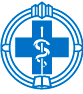 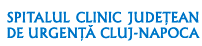 SERVICIUL R.U.N.O.                                                                                   APROBAT     MANAGER,         							             Prof. Univ. Dr. Claudia GHERMANPROCES VERBALVALIDARE DOSARE DEPUSE Întocmit astăzi, 06.07.2022 cu ocazia validării dosarelor depuse pentru ocuparea prin concurs a posturilor vacante. Comisia de concurs desemnată prin Decizia managerului  Nr. 1255/ 04.07.2022, întrunită la data prezentului, pentru organizarea concursului pe 4 posturi de Asistent medical laborator licențiat, constată că în termenul legal, respectiv până la data de 04.07.2022, ora 15:00, au fost depuse 8 dosare. 	Rezultatul procesului de validare a dosarelor este:Comisia de concurs:Președinte: Director Îngrijiri, As.Med.Pr.Lic. Eva KisMembru: As.medical Olar Adelina CodruțaMembru: As.medical Gog DeliaReprezentant OAMMR: As. Șef Monica DuțuSecretar: As. Dorina GârboanCODFUNCȚIEVALIDARE DOSARMOTIV INVALIDARE DOSAR (dacă e cazul)DOCUMENTE LIPSĂ CARE SE POT COMPLETA PÂNĂ ÎN ZIUA PRIMEI PROBE25753Asistent medical laboratorAdmis25776Asistent medical laboratorAdmis27217Asistent medical laboratorAdmis27529Asistent medical laboratorAdmis27762Asistent medical laboratorAdmis28074Asistent medical laboratorRespinsLipsa adeverinta OAMMR28313Asistent medical laboratorAdmis28713Asistent medical laboratorAdmislipsa cazier